Printable Last Will and Testament Form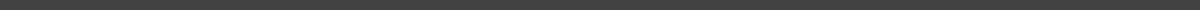 
Section 1: Testator DetailsFull Legal Name: _______________________________________________________Permanent Address: ____________________________________________________Section 2: Revocation of Previous WillsI, the undersigned, hereby revoke all previous wills and testaments.Section 3: Appointment of ExecutorI appoint the following individual as Executor:Name and Address: ____________________________________________________Section 4: Distribution of AssetsI bequeath my assets as follows:To: _______________________________ Asset Description: ________________To: _______________________________ Asset Description: ________________Section 5: Appointment of GuardianIn the event of minor dependents, I appoint the following guardian:Name and Contact Information: __________________________________________Section 6: Acknowledgment and SignaturesExecuted this: _______ day of ____________, 20Testator's Signature: ___________________________________________________Witness #1 Signature: __________________________________________________Witness #2 Signature: _________________________________________________